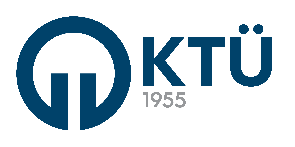 DEĞERLENDİRİLEN PERSONELİNDEĞERLENDİRİLEN PERSONELİNDEĞERLENDİRİLEN PERSONELİNDEĞERLENDİRİLEN PERSONELİNAdı ve SoyadıAdı ve SoyadıAdı ve SoyadıAdı ve SoyadıÜnvanıÜnvanıÜnvanıÜnvanıGörev yaptığı birimGörev yaptığı birimGörev yaptığı birimGörev yaptığı birimGörev yaptığı birimde göreve başlama tarihiGörev yaptığı birimde göreve başlama tarihiGörev yaptığı birimde göreve başlama tarihiGörev yaptığı birimde göreve başlama tarihiPerformans dönemiPerformans dönemiPerformans dönemiPerformans dönemiDEĞERLENDİRİCİLERI inci değerlendiriciBirim Yöneticisi/Birim SorumlusunuII inci değerlendiriciBirim Amiri/Birim Yetkilisini ifade eder.DEĞERLENDİRİCİLERI inci değerlendiriciBirim Yöneticisi/Birim SorumlusunuII inci değerlendiriciBirim Amiri/Birim Yetkilisini ifade eder.DEĞERLENDİRİCİLERI inci değerlendiriciBirim Yöneticisi/Birim SorumlusunuII inci değerlendiriciBirim Amiri/Birim Yetkilisini ifade eder.DEĞERLENDİRME KRİTERLERİ PUANLARI AÇIKLAMALARIİfade değerlendirilen personel için tam anlamıyla geçerli ise (5) İfade değerlendirilen personeli önemli ölçüde tanımlamakta ise (4) İfade değerlendirilen personeli kısmen tanımlamakta ise (3)İfade değerlendirilen personel için nadiren geçerli ise (2)İfade değerlendirilen personel için geçerli değil ise (1) puan verilmek suretiyle değerlendirilecektir.DEĞERLENDİRME KRİTERLERİ PUANLARI AÇIKLAMALARIİfade değerlendirilen personel için tam anlamıyla geçerli ise (5) İfade değerlendirilen personeli önemli ölçüde tanımlamakta ise (4) İfade değerlendirilen personeli kısmen tanımlamakta ise (3)İfade değerlendirilen personel için nadiren geçerli ise (2)İfade değerlendirilen personel için geçerli değil ise (1) puan verilmek suretiyle değerlendirilecektir.DEĞERLENDİRME KRİTERLERİ PUANLARI AÇIKLAMALARIİfade değerlendirilen personel için tam anlamıyla geçerli ise (5) İfade değerlendirilen personeli önemli ölçüde tanımlamakta ise (4) İfade değerlendirilen personeli kısmen tanımlamakta ise (3)İfade değerlendirilen personel için nadiren geçerli ise (2)İfade değerlendirilen personel için geçerli değil ise (1) puan verilmek suretiyle değerlendirilecektir.DEĞERLENDİRME KRİTERLERİ PUANLARI AÇIKLAMALARIİfade değerlendirilen personel için tam anlamıyla geçerli ise (5) İfade değerlendirilen personeli önemli ölçüde tanımlamakta ise (4) İfade değerlendirilen personeli kısmen tanımlamakta ise (3)İfade değerlendirilen personel için nadiren geçerli ise (2)İfade değerlendirilen personel için geçerli değil ise (1) puan verilmek suretiyle değerlendirilecektir.DEĞERLENDİRME KRİTERLERİ PUANLARI AÇIKLAMALARIİfade değerlendirilen personel için tam anlamıyla geçerli ise (5) İfade değerlendirilen personeli önemli ölçüde tanımlamakta ise (4) İfade değerlendirilen personeli kısmen tanımlamakta ise (3)İfade değerlendirilen personel için nadiren geçerli ise (2)İfade değerlendirilen personel için geçerli değil ise (1) puan verilmek suretiyle değerlendirilecektir.KRİTERLERKRİTERLERKRİTERLERKRİTERLERKRİTERLERI.I.II.İŞ BECERİSİİŞ BECERİSİİŞ BECERİSİİŞ BECERİSİİŞ BECERİSİİŞ BECERİSİİŞ BECERİSİİŞ BECERİSİ1Kendisine verilen görevleri sahiplenir, tam ve doğru şekilde yapar.Kendisine verilen görevleri sahiplenir, tam ve doğru şekilde yapar.Kendisine verilen görevleri sahiplenir, tam ve doğru şekilde yapar.Kendisine verilen görevleri sahiplenir, tam ve doğru şekilde yapar.2Gerçekleştirdiği çalışmaların iş gereklerine uygun bir biçimde tamamlanması için gereklikontrolleri yapar.Gerçekleştirdiği çalışmaların iş gereklerine uygun bir biçimde tamamlanması için gereklikontrolleri yapar.Gerçekleştirdiği çalışmaların iş gereklerine uygun bir biçimde tamamlanması için gereklikontrolleri yapar.Gerçekleştirdiği çalışmaların iş gereklerine uygun bir biçimde tamamlanması için gereklikontrolleri yapar.3Kendisine verilen görevleri yerine getirmede gayretlidir.Kendisine verilen görevleri yerine getirmede gayretlidir.Kendisine verilen görevleri yerine getirmede gayretlidir.Kendisine verilen görevleri yerine getirmede gayretlidir.4Gerektiğinde farklı görevleri bir arada yürütebilir.Gerektiğinde farklı görevleri bir arada yürütebilir.Gerektiğinde farklı görevleri bir arada yürütebilir.Gerektiğinde farklı görevleri bir arada yürütebilir.GÖREVLERİNİ YERİNE GETİRMEGÖREVLERİNİ YERİNE GETİRMEGÖREVLERİNİ YERİNE GETİRMEGÖREVLERİNİ YERİNE GETİRMEGÖREVLERİNİ YERİNE GETİRMEGÖREVLERİNİ YERİNE GETİRMEGÖREVLERİNİ YERİNE GETİRMEGÖREVLERİNİ YERİNE GETİRME5Yaptığı işe önem verir, tutum ve davranışlarına, hizmet sunumuna özen gösterir.Yaptığı işe önem verir, tutum ve davranışlarına, hizmet sunumuna özen gösterir.Yaptığı işe önem verir, tutum ve davranışlarına, hizmet sunumuna özen gösterir.Yaptığı işe önem verir, tutum ve davranışlarına, hizmet sunumuna özen gösterir.6Verilen işleri süresi içinde, iş akışında gecikmelere neden olmadan tamamlar.Verilen işleri süresi içinde, iş akışında gecikmelere neden olmadan tamamlar.Verilen işleri süresi içinde, iş akışında gecikmelere neden olmadan tamamlar.Verilen işleri süresi içinde, iş akışında gecikmelere neden olmadan tamamlar.7Sorumluluğundaki işlerin tamamlanması için gerektiğinde ek çalışmalara katılma konusunda isteklidir.Sorumluluğundaki işlerin tamamlanması için gerektiğinde ek çalışmalara katılma konusunda isteklidir.Sorumluluğundaki işlerin tamamlanması için gerektiğinde ek çalışmalara katılma konusunda isteklidir.Sorumluluğundaki işlerin tamamlanması için gerektiğinde ek çalışmalara katılma konusunda isteklidir.8İşini daha iyi yapma konusunda isteklidirİşini daha iyi yapma konusunda isteklidirİşini daha iyi yapma konusunda isteklidirİşini daha iyi yapma konusunda isteklidir9Mevcut sorumluluklarını ve görev alanının sınırlarını bilir.Mevcut sorumluluklarını ve görev alanının sınırlarını bilir.Mevcut sorumluluklarını ve görev alanının sınırlarını bilir.Mevcut sorumluluklarını ve görev alanının sınırlarını bilir.KENDİNİ GELİŞTİRMEKENDİNİ GELİŞTİRMEKENDİNİ GELİŞTİRMEKENDİNİ GELİŞTİRMEKENDİNİ GELİŞTİRMEKENDİNİ GELİŞTİRMEKENDİNİ GELİŞTİRMEKENDİNİ GELİŞTİRME10İşini daha iyi yapma konusunda alması gereken eğitimlere katılmak ister.İşini daha iyi yapma konusunda alması gereken eğitimlere katılmak ister.İşini daha iyi yapma konusunda alması gereken eğitimlere katılmak ister.İşini daha iyi yapma konusunda alması gereken eğitimlere katılmak ister.11Değişikliklere ve yeniliklere kısa sürede uyum sağlar, öğrenme yeteneği yüksektir.Değişikliklere ve yeniliklere kısa sürede uyum sağlar, öğrenme yeteneği yüksektir.Değişikliklere ve yeniliklere kısa sürede uyum sağlar, öğrenme yeteneği yüksektir.Değişikliklere ve yeniliklere kısa sürede uyum sağlar, öğrenme yeteneği yüksektir.12Öğrendiklerini işine yansıtır.Öğrendiklerini işine yansıtır.Öğrendiklerini işine yansıtır.Öğrendiklerini işine yansıtır.İŞBİRLİĞİİŞBİRLİĞİİŞBİRLİĞİİŞBİRLİĞİİŞBİRLİĞİİŞBİRLİĞİİŞBİRLİĞİİŞBİRLİĞİ13Diğer çalışanlarla uyumlu ve verimli bir şekilde, gerektiğinde işbirliği içinde çalışır.Diğer çalışanlarla uyumlu ve verimli bir şekilde, gerektiğinde işbirliği içinde çalışır.Diğer çalışanlarla uyumlu ve verimli bir şekilde, gerektiğinde işbirliği içinde çalışır.Diğer çalışanlarla uyumlu ve verimli bir şekilde, gerektiğinde işbirliği içinde çalışır.14Bilgi, beceri ve deneyimlerini çalışma arkadaşlarıyla paylaşır.Bilgi, beceri ve deneyimlerini çalışma arkadaşlarıyla paylaşır.Bilgi, beceri ve deneyimlerini çalışma arkadaşlarıyla paylaşır.Bilgi, beceri ve deneyimlerini çalışma arkadaşlarıyla paylaşır.İLETİŞİMİLETİŞİMİLETİŞİMİLETİŞİMİLETİŞİMİLETİŞİMİLETİŞİMİLETİŞİMİLETİŞİM15Görüş ve düşüncelerini açık ve net olarak ifade eder.Görüş ve düşüncelerini açık ve net olarak ifade eder.Görüş ve düşüncelerini açık ve net olarak ifade eder.Görüş ve düşüncelerini açık ve net olarak ifade eder.Görüş ve düşüncelerini açık ve net olarak ifade eder.Görüş ve düşüncelerini açık ve net olarak ifade eder.16İş ilişkisinde bulunduğu her seviyedeki kişilerle yapıcı ilişkiler kurar, yöneticilerine ve çalışma arkadaşlarına karşı saygılıdır.İş ilişkisinde bulunduğu her seviyedeki kişilerle yapıcı ilişkiler kurar, yöneticilerine ve çalışma arkadaşlarına karşı saygılıdır.İş ilişkisinde bulunduğu her seviyedeki kişilerle yapıcı ilişkiler kurar, yöneticilerine ve çalışma arkadaşlarına karşı saygılıdır.İş ilişkisinde bulunduğu her seviyedeki kişilerle yapıcı ilişkiler kurar, yöneticilerine ve çalışma arkadaşlarına karşı saygılıdır.İş ilişkisinde bulunduğu her seviyedeki kişilerle yapıcı ilişkiler kurar, yöneticilerine ve çalışma arkadaşlarına karşı saygılıdır.İş ilişkisinde bulunduğu her seviyedeki kişilerle yapıcı ilişkiler kurar, yöneticilerine ve çalışma arkadaşlarına karşı saygılıdır.KURALLARA UYMAKURALLARA UYMAKURALLARA UYMAKURALLARA UYMAKURALLARA UYMAKURALLARA UYMAKURALLARA UYMAKURALLARA UYMAKURALLARA UYMA17Memur disiplinine uygun hareket eder.Memur disiplinine uygun hareket eder.Memur disiplinine uygun hareket eder.Memur disiplinine uygun hareket eder.Memur disiplinine uygun hareket eder.Memur disiplinine uygun hareket eder.18Mesai saatlerine uyum konusunda gerekli hassasiyeti gösterir.Mesai saatlerine uyum konusunda gerekli hassasiyeti gösterir.Mesai saatlerine uyum konusunda gerekli hassasiyeti gösterir.Mesai saatlerine uyum konusunda gerekli hassasiyeti gösterir.Mesai saatlerine uyum konusunda gerekli hassasiyeti gösterir.Mesai saatlerine uyum konusunda gerekli hassasiyeti gösterir.19Genel görünüm ve bakımına dikkat eder.Genel görünüm ve bakımına dikkat eder.Genel görünüm ve bakımına dikkat eder.Genel görünüm ve bakımına dikkat eder.Genel görünüm ve bakımına dikkat eder.Genel görünüm ve bakımına dikkat eder.20Kamusal kaynakları etkin ve verimli kullanma prensibiyle araç, gereç vemalzemelere özen gösterirKamusal kaynakları etkin ve verimli kullanma prensibiyle araç, gereç vemalzemelere özen gösterirKamusal kaynakları etkin ve verimli kullanma prensibiyle araç, gereç vemalzemelere özen gösterirKamusal kaynakları etkin ve verimli kullanma prensibiyle araç, gereç vemalzemelere özen gösterirKamusal kaynakları etkin ve verimli kullanma prensibiyle araç, gereç vemalzemelere özen gösterirKamusal kaynakları etkin ve verimli kullanma prensibiyle araç, gereç vemalzemelere özen gösterirI.Değ.NotToplamıII.Değ.NotToplamıBU KISIM BİRİM AMİRİ/ BİRİM YETKİLİSİ TARAFINDAN DOLDURULACAKTIRBU KISIM BİRİM AMİRİ/ BİRİM YETKİLİSİ TARAFINDAN DOLDURULACAKTIRBU KISIM BİRİM AMİRİ/ BİRİM YETKİLİSİ TARAFINDAN DOLDURULACAKTIRBU KISIM BİRİM AMİRİ/ BİRİM YETKİLİSİ TARAFINDAN DOLDURULACAKTIRBU KISIM BİRİM AMİRİ/ BİRİM YETKİLİSİ TARAFINDAN DOLDURULACAKTIRBU KISIM BİRİM AMİRİ/ BİRİM YETKİLİSİ TARAFINDAN DOLDURULACAKTIRBU KISIM BİRİM AMİRİ/ BİRİM YETKİLİSİ TARAFINDAN DOLDURULACAKTIRBU KISIM BİRİM AMİRİ/ BİRİM YETKİLİSİ TARAFINDAN DOLDURULACAKTIRBU KISIM BİRİM AMİRİ/ BİRİM YETKİLİSİ TARAFINDAN DOLDURULACAKTIRPERFORMANS DEĞERLENDİRME NOTUPERFORMANS DEĞERLENDİRME NOTUPERFORMANS DEĞERLENDİRME NOTUPERFORMANS DEĞERLENDİRME NOTUI. Değerlendirici Not Toplamı (A)I. Değerlendirici Not Toplamı (A)II. Değerlendirici Not Toplamı (B)II. Değerlendirici Not Toplamı (B)II. Değerlendirici Not Toplamı (B)(A+B:2)Performans Not Ortalaması)(A+B:2)Performans Not Ortalaması)(A+B:2)Performans Not Ortalaması)(A+B:2)Performans Not Ortalaması)Performans Başarı DüzeyiPerformans Başarı DüzeyiPerformans Başarı DüzeyiPerformans Başarı DüzeyiONAYONAYONAYONAYONAYONAYONAYONAYONAYI.Değerlendiricinin Ad SoyadıÜnvanı İmzası TarihI.Değerlendiricinin Ad SoyadıÜnvanı İmzası TarihI.Değerlendiricinin Ad SoyadıÜnvanı İmzası TarihI.Değerlendiricinin Ad SoyadıÜnvanı İmzası TarihI.Değerlendiricinin Ad SoyadıÜnvanı İmzası TarihII.Değerlendiricinin Ad SoyadıÜnvanı İmzası TarihII.Değerlendiricinin Ad SoyadıÜnvanı İmzası TarihII.Değerlendiricinin Ad SoyadıÜnvanı İmzası TarihII.Değerlendiricinin Ad SoyadıÜnvanı İmzası TarihBAŞARI DÜZEYİ VE TANIMLARIBAŞARI DÜZEYİ VE TANIMLARIBAŞARI DÜZEYİ VE TANIMLARIBAŞARI DÜZEYİ VE TANIMLARIBAŞARI DÜZEYİ VE TANIMLARIBAŞARI DÜZEYİ VE TANIMLARIBAŞARI DÜZEYİ VE TANIMLARIBAŞARI DÜZEYİ VE TANIMLARIBAŞARI DÜZEYİ VE TANIMLARIBaşarıDüzeyiBaşarıDüzeyiPerformansPuanıAçıklamaAçıklamaAçıklamaAçıklamaAçıklamaAçıklamaAA(90-100)Değerlendirme dönemi boyunca   görevinin   gerektirdiği   bilgi, beceri   ve   davranışlar   bakımından   görevini   mükemmel bir performansla tam ve doğru olarak sonuçlandırmıştır.Değerlendirme dönemi boyunca   görevinin   gerektirdiği   bilgi, beceri   ve   davranışlar   bakımından   görevini   mükemmel bir performansla tam ve doğru olarak sonuçlandırmıştır.Değerlendirme dönemi boyunca   görevinin   gerektirdiği   bilgi, beceri   ve   davranışlar   bakımından   görevini   mükemmel bir performansla tam ve doğru olarak sonuçlandırmıştır.Değerlendirme dönemi boyunca   görevinin   gerektirdiği   bilgi, beceri   ve   davranışlar   bakımından   görevini   mükemmel bir performansla tam ve doğru olarak sonuçlandırmıştır.Değerlendirme dönemi boyunca   görevinin   gerektirdiği   bilgi, beceri   ve   davranışlar   bakımından   görevini   mükemmel bir performansla tam ve doğru olarak sonuçlandırmıştır.Değerlendirme dönemi boyunca   görevinin   gerektirdiği   bilgi, beceri   ve   davranışlar   bakımından   görevini   mükemmel bir performansla tam ve doğru olarak sonuçlandırmıştır.BB80-89)Değerlendirme dönemi boyunca görevinin gerektirdiği bilgi, beceri ve davranışlar bakımından görevini üstün bir performansla tam ve doğru olarak sonuçlandırmıştır.Değerlendirme dönemi boyunca görevinin gerektirdiği bilgi, beceri ve davranışlar bakımından görevini üstün bir performansla tam ve doğru olarak sonuçlandırmıştır.Değerlendirme dönemi boyunca görevinin gerektirdiği bilgi, beceri ve davranışlar bakımından görevini üstün bir performansla tam ve doğru olarak sonuçlandırmıştır.Değerlendirme dönemi boyunca görevinin gerektirdiği bilgi, beceri ve davranışlar bakımından görevini üstün bir performansla tam ve doğru olarak sonuçlandırmıştır.Değerlendirme dönemi boyunca görevinin gerektirdiği bilgi, beceri ve davranışlar bakımından görevini üstün bir performansla tam ve doğru olarak sonuçlandırmıştır.Değerlendirme dönemi boyunca görevinin gerektirdiği bilgi, beceri ve davranışlar bakımından görevini üstün bir performansla tam ve doğru olarak sonuçlandırmıştır.CC(70-79)Değerlendirme dönemi boyunca görevinin gerektirdiği bilgi, beceri ve davranışlar bakımından görevini ortalama düzeyde yerine getirmiştir.yerine getirmiştir.Değerlendirme dönemi boyunca görevinin gerektirdiği bilgi, beceri ve davranışlar bakımından görevini ortalama düzeyde yerine getirmiştir.yerine getirmiştir.Değerlendirme dönemi boyunca görevinin gerektirdiği bilgi, beceri ve davranışlar bakımından görevini ortalama düzeyde yerine getirmiştir.yerine getirmiştir.Değerlendirme dönemi boyunca görevinin gerektirdiği bilgi, beceri ve davranışlar bakımından görevini ortalama düzeyde yerine getirmiştir.yerine getirmiştir.Değerlendirme dönemi boyunca görevinin gerektirdiği bilgi, beceri ve davranışlar bakımından görevini ortalama düzeyde yerine getirmiştir.yerine getirmiştir.Değerlendirme dönemi boyunca görevinin gerektirdiği bilgi, beceri ve davranışlar bakımından görevini ortalama düzeyde yerine getirmiştir.yerine getirmiştir.DD(50-69)Değerlendirme dönemi boyunca görevinin gerektirdiği bilgi, beceri ve davranışlar bakımından gelişime ihtiyaç duymakta olup, görevini beklenenin altında yerine getirmiştir.Değerlendirme dönemi boyunca görevinin gerektirdiği bilgi, beceri ve davranışlar bakımından gelişime ihtiyaç duymakta olup, görevini beklenenin altında yerine getirmiştir.Değerlendirme dönemi boyunca görevinin gerektirdiği bilgi, beceri ve davranışlar bakımından gelişime ihtiyaç duymakta olup, görevini beklenenin altında yerine getirmiştir.Değerlendirme dönemi boyunca görevinin gerektirdiği bilgi, beceri ve davranışlar bakımından gelişime ihtiyaç duymakta olup, görevini beklenenin altında yerine getirmiştir.Değerlendirme dönemi boyunca görevinin gerektirdiği bilgi, beceri ve davranışlar bakımından gelişime ihtiyaç duymakta olup, görevini beklenenin altında yerine getirmiştir.Değerlendirme dönemi boyunca görevinin gerektirdiği bilgi, beceri ve davranışlar bakımından gelişime ihtiyaç duymakta olup, görevini beklenenin altında yerine getirmiştir.EE(0-49)Değerlendirme dönemi boyunca görevinin gerektirdiği bilgi, beceri ve davranışlar bakımından yetersiz olup, görevini beklenenin çok altında yerine getirmiştir.Değerlendirme dönemi boyunca görevinin gerektirdiği bilgi, beceri ve davranışlar bakımından yetersiz olup, görevini beklenenin çok altında yerine getirmiştir.Değerlendirme dönemi boyunca görevinin gerektirdiği bilgi, beceri ve davranışlar bakımından yetersiz olup, görevini beklenenin çok altında yerine getirmiştir.Değerlendirme dönemi boyunca görevinin gerektirdiği bilgi, beceri ve davranışlar bakımından yetersiz olup, görevini beklenenin çok altında yerine getirmiştir.Değerlendirme dönemi boyunca görevinin gerektirdiği bilgi, beceri ve davranışlar bakımından yetersiz olup, görevini beklenenin çok altında yerine getirmiştir.Değerlendirme dönemi boyunca görevinin gerektirdiği bilgi, beceri ve davranışlar bakımından yetersiz olup, görevini beklenenin çok altında yerine getirmiştir.